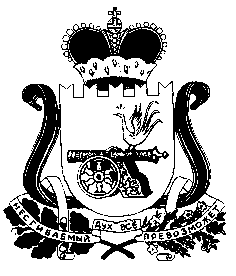 СОВЕТ ДЕПУТАТОВ СНЕГИРЕВСКОГО СЕЛЬСКОГОПОСЕЛЕНИЯ ШУМЯЧСКОГО РАЙОНА СМОЛЕНСКОЙ ОБЛАСТИРЕШЕНИЕот     29 января 2020 года   	         №4	                                                                                                                                                                                                                                      О внесении изменений в решение Совета депутатов Снегиревского  сельского поселенияШумячского района Смоленской областиот 26.12.2019 г. №33 «Об установлении размерадолжностного оклада и размеров дополнительныхвыплат Главе муниципального образования Снегиревского сельского поселения Шумячскогорайона Смоленской области (в новой редакции)»        На основании Протеста   прокурора Шумячского района Смоленской области от 23.01.2020 года № 24/27-2020 на решение Совета депутатов Снегиревского сельского поселения Шумячского района Смоленской области №33 от 26.12.2019 года «Об установлении размера должностного оклада и размеров дополнительных выплат Главе муниципального образования Снегиревского сельского поселения Шумячского района Смоленской области (в новой редакции)»       Совет депутатов Снегиревского  сельского поселения Шумячского района Смоленской области                        РЕШИЛ:Пункт 6 приложения №2 изложить в новой редакции:                6. Ежемесячное денежное поощрение – 100 процентов оклада денежного содержания.           2.   Настоящее решение вступает в силу со дня его подписания.Глава       муниципального  образованияСнегиревского сельского поселенияШумячского района  Смоленской  области                          В.А.Тимофеев              